GRASSINGTON PARISH COUNCIL FINANCE COMMITTEE MEETINGDear Councillors Charlton, Johnson and Kendall, You are hereby summoned to attend a meeting of the Finance Committee which will be held in the Council Office of Grassington Town Hall on Wednesday 14th August at 6.30pm Yours sincerely, Louise Close Clerk to the CouncilAgendaChairman’s Remarks1. To accept reasons for absence2. Disclosure of Interest / DispensationsTo receive any disclosure of pecuniary or non-pecuniary interest from members on matters to be considered at the meeting. To decide upon any dispensations requests from members received by the clerk in respect of this meeting.3. Exclusion of the Public and Press RESOLUTION to exclude members of the public and press during consideration of business of confidential nature pertaining to staffing and business contracts (Public Bodies Admissions to Meeting Act 1960 S1(2)). 4. To review and discuss Staffing Contracts5. To review and discuss budget headings 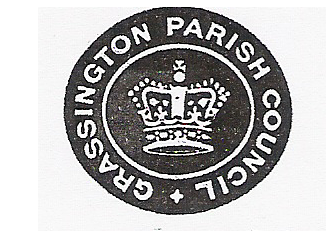 Grassington Parish CouncilCouncil OfficeTown Hall, GrassingtonSkipton, N YorkshireBD23 5AAEmail: clerk@grassingtonpc.co.ukTel: 07900 928113